	                 Modello Allegato “B”  (Utenze domestiche)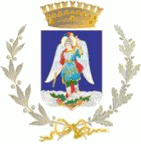 				                       Al Comune di Sant’Angelo le Fratte               	                                                                             Servizio Finanziario								 Il/La sottoscritto/a .................................................................................................................................................nato/a .................................................................................................... il .........................................................residente a ................................................................... via ................................................................ n. ...............Codice fiscale ..................................................................... tel. .................................................................e-mail…………………………………………...........................Pec …………………………………    In qualità di intestatario e/o appartenente al nucleo familiareDell’utenza domestica di cui al fabbricato sito in Via .................................................................................... n. .......adibito ad abitazione di residenza anagrafica, iscritto in catasto urbano al Foglio _____ Particella __________________Sub____________________;C H I E D EDi partecipare al bando di cui all’oggetto;A tal fine, consapevole delle responsabilità penali a cui può andare incontro ai sensi dell’art. 76, D.Lgs. 445/2000 in caso di dichiarazioni mendaci, formazione od uso di atti falsi, nonché della decadenza dei benefici eventualmente conseguenti alla presente dichiarazione ai sensi dell’art. 75 del su citato D.Lgs. 445/2000;D I C H I A R AChe il proprio ISEE appartenente a tutto il nucleo familiare è pari ad € ________________________________________________________________;Che il numero dei componenti il proprio nucleo familiare è pari a ___________________;Che il numero di minori a carico con età anagrafica superiore a 12 anni è pari a __________________; Che il numero di minori a carico con età anagrafica inferiore a 12 anni è pari a __________________; Di essere in regola nei confronti dell’Ente con i versamenti della TARI pregressa fino all’anno 2020; Che l’ammontare dei contributi già fruiti dall’utente o da altro componente del nucleo familiare per analoga misura connessa all’emergenza sanitaria da covid-19 è pari ad €__________________;Di non aver già usufruito di pregresse riduzioni TARI connesse all’emergenza sanitaria in atto nel Paese;Che i dati e le informazioni soprascritti sono conformi a verità;Di essere in possesso della documentazione di quanto dichiarato;Di essere a conoscenza che il Comune si riserva la facoltà di operare controlli sui contenuti della dichiarazione fornita dal beneficiario del contributo comunale.Dichiara altresì di essere informato, ai sensi e per gli effetti di cui all’art.13 D.Lgs. n.196/2003, dei dati personali raccolti saranno trattati esclusivamente nell’ambito del procedimento per i quali la presente dichiarazione viene resa.Data,  	   IL DICHIARANTEAllegati:- Certificazione ISEE in corso di validità;- Copia del documento di riconoscimento;  